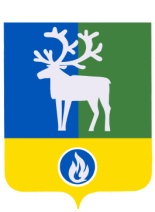 СЕЛЬСКОЕ ПОСЕЛЕНИЕ СОРУМ	БЕЛОЯРСКИЙ РАЙОН	                                       ХАНТЫ-МАНСИЙСКИЙ АВТОНОМНЫЙ ОКРУГ – ЮГРААДМИНИСТРАЦИЯ СЕЛЬСКОГО ПОСЕЛЕНИЯ ПОСТАНОВЛЕНИЕот 09 февраля 2016 года                                       	                                                                № 10О Порядке сообщения лицами, замещающими муниципальные должности сельского поселения Сорум, о возникновении  личной заинтересованности при исполнении должностных обязанностей, которая приводит или может привести к конфликту интересов  В  соответствии  с  частью 4.1 статьи 12.1 Федерального  закона  от  25  декабря  2008  года   № 273-ФЗ  «О противодействии коррупции», соглашением  о передаче осуществления части полномочий органов местного самоуправления сельского поселения Сорум органам местного самоуправления Белоярского района, утвержденным решением Совета депутатов сельского поселения Сорум от 02 декабря 2015 года № 61 «О соглашениях  о передаче осуществления части полномочий органов местного самоуправления сельского поселения Сорум органам местного самоуправления Белоярского района и о передаче осуществления части полномочий органов местного самоуправления Белоярского района  органам местного самоуправления сельского поселения Сорум», п о с т а н о в л я ю:1. Утвердить прилагаемый Порядок сообщения лицами, замещающими муниципальные должности сельского поселения Сорум, о возникновении  личной заинтересованности при исполнении должностных обязанностей, которая приводит или может привести к конфликту интересов. 	2. Опубликовать настоящее постановление в газете «Белоярские вести».  	3. Настоящее постановление  вступает в силу после его официального опубликования.4. Контроль за выполнением постановления возложить на заведующего сектором организационной деятельности администрации сельского поселения Сорум И.А.Сулимову.Глава сельского поселения                                                                                     М.М.МаковейУТВЕРЖДЕНпостановлением администрациисельского поселения Сорумот 09 февраля 2016 года № 10П О Р Я Д О К сообщения лицами, замещающими муниципальные должности сельского поселения Сорум, о возникновении  личной заинтересованности при исполнении должностных обязанностей, которая приводит или может привести к конфликту интересов  1. Настоящим Порядком сообщения лицами, замещающими муниципальные должности сельского поселения Сорум, о возникновении  личной заинтересованности при исполнении должностных обязанностей, которая приводит или может привести к конфликту интересов (далее – Порядок),   определяется порядок сообщения лицами, замещающими муниципальные должности сельского поселения Сорум (далее – лица, замещающие муниципальные должности), о возникновении  личной заинтересованности при исполнении должностных обязанностей, которая приводит или может привести к конфликту интересов.2. Лица, замещающие муниципальные должности, обязаны в соответствии с законодательством Российской Федерации о противодействии коррупции сообщать о возникновении личной заинтересованности при исполнении должностных обязанностей, которая приводит или может привести к конфликту интересов, а также принимать меры по предотвращению или урегулированию конфликта интересов.Сообщение оформляется в письменной форме  в виде уведомления о возникновении личной заинтересованности при исполнении должностных обязанностей, которая приводит или может привести к конфликту интересов (далее – уведомление).3. Уведомление подается в сектор организационной деятельности администрации сельского поселения Сорум по форме согласно приложению  к настоящему Порядку.4. Сектор организационной деятельности администрации сельского поселения Сорум осуществляет предварительное рассмотрение уведомлений  и по результатам их рассмотрения на каждое из них составляет мотивированное заключение. В ходе предварительного рассмотрения уведомлений, при подготовке мотивированного заключения лицо, ответственное за профилактику коррупционных и иных правонарушений администрации сельского поселения Сорум имеет право получать в установленном порядке от лиц, представивших    уведомления, необходимые пояснения, может направлять в установленном порядке запросы в федеральные государственные органы, органы государственной власти субъектов Российской Федерации, органы местного самоуправления и заинтересованные организации.5. По результатам предварительного рассмотрения уведомлений, поступивших в сектор организационной деятельности администрации сельского поселения Сорум, лицо, ответственное за профилактику коррупционных и иных правонарушений администрации сельского поселения Сорум,   подготавливает мотивированное заключение на каждое из них.Уведомления, заключения и другие материалы, полученные в ходе предварительного рассмотрения уведомлений, представляются в межведомственный Совет при главе Белоярского района по противодействию коррупции  в течение семи рабочих дней со дня поступления уведомлений в сектор организационной деятельности администрации сельского поселения Сорум.В случае направления запросов уведомление, а также заключение и другие материалы представляются в межведомственный Совет при главе Белоярского района по противодействию коррупции в течение 45 дней со дня поступления уведомления. Указанный срок может быть продлен, но не более чем на 30 дней.	____________